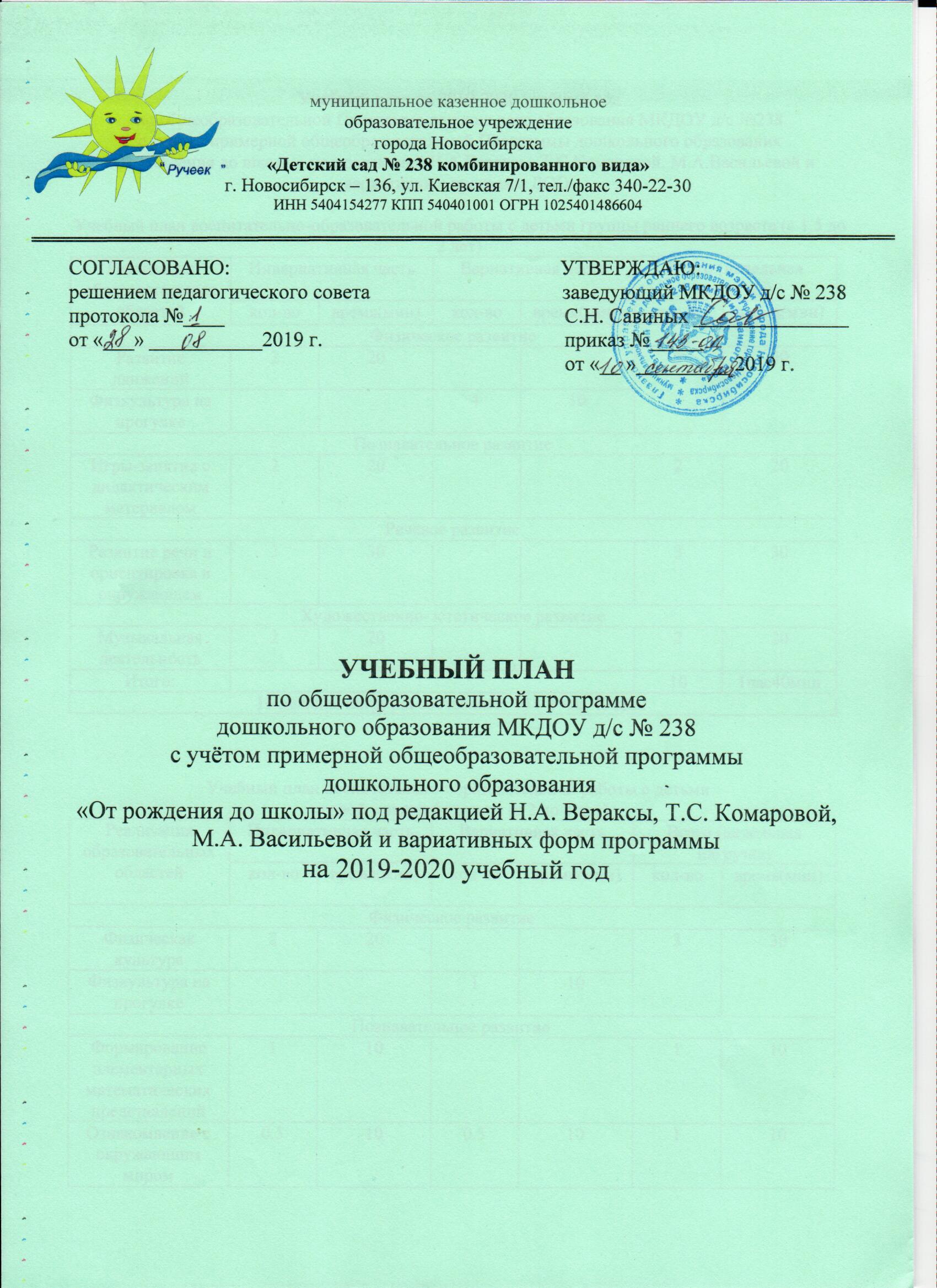 Учебный план на 2019-2020 учебный годпо общеобразовательной Программе дошкольного образования МКДОУ д/с №238 с учетом примерной общеобразовательной Программы дошкольного образования«От рождения до школы» под редакцией Н.А.Вераксы, Т.С.Комаровой, М.А.Васильевой и вариативных программ ДОО.Учебный план воспитательно-образовательной работы с детьми группы раннего возраста (с 1,5 до 2 лет)Учебный план воспитательно-образовательной работы с детьми первой младшей группы (с 2 до 3 лет)Учебный план воспитательно-образовательной работы с детьми второй младшей группы (с 3 до 4 лет)Учебный план воспитательно-образовательной работы с детьми средней группы (с 4 до 5 лет)Учебный план воспитательно-образовательной работы с детьми старшей группы (с 5 до 6 лет)Учебный план воспитательно-образовательной работы с детьми подготовительной группы (с 6 до 7 лет)Учебный план воспитательно-образовательной работы с детьми логопедической группы с ФФНР комбинированного вида (с 5 до 7 лет)Образовательная деятельность в ходе режимных моментовПояснительная записка к учебному плану 2019- 2020 учебный годУчебный план разработан в соответствии с:законом Российской Федерации от 29.12.2012. №273- ФЗ «Об образовании Российской Федерации»;приказом Министерства образования и науки Российской Федерации (Минобрнауки России) от 17 октября 2013 г. N 1155 г. Москва "Об утверждении федерального государственного образовательного стандарта дошкольного образования";постановлением Главного государственного санитарного врача Российской Федерации от 15 мая 2013 г. N 26 г. Москва "Об утверждении СанПиН 2.4.1.3049-13 "Санитарно-эпидемиологические требования к устройству, содержанию и организации режима работы дошкольных образовательных организаций";образовательной Программой МКДОУ д\с №238, написанной с учётом примерной общеобразовательной программы дошкольного образования «От рождения до школы» под редакцией Н.А. Вераксы, Т.С. Комаровой, М.А. Васильевой и др.Программа обеспечивает охрану и укрепление физического и психического здоровья детей, эмоциональное благополучие каждого ребенка, интеллектуальное развитие детей, приобщение дошкольников к общечеловеческим ценностям, взаимодействие с семьей. Данная программа включает в себя все основные направления развития ребенка. Она направлена на решение задач формирования общей культуры личности, адаптации ребенка к жизни в обществе. Программа нацелена на развитие любознательности как основы познавательной активности у дошкольника, на развитие способностей ребенка, на формирование творческого воображения. Содержание программы включает развитие речи дошкольника, его знакомство с основами естественнонаучных знаний, физическое и художественно- эстетическое развитие.В МКДОУ д/с № 238 функционируют:17 групп общеразвивающей направленности для детей от 3 до 7 лет;3 группы комбинированной направленности, для детей с ТНР;3 группы раннего возраста.В дошкольных группах НОД проводятся с 1 сентября по 31 мая.В летнее время проводится 1 НОД в день (в течение недели – 3 физкультурных и 2 музыкальных).Продолжительность непрерывной непосредственно образовательной деятельности:для детей от 2 до 3 лет – не более 10 минут;для детей от 3 до 4 лет – не более 15 минут;для детей от 4 до 5 лет – не более 20 минут;для детей от 5 до 6 лет – не более 25 минут;для детей от 6 до 7 лет – не более 30 минут.Время проведения НОД и их количество ежедневно / в неделю:в группе младшего возраста - 2 / 10;в группе среднего возраста – 2 /12;в группе старшей возраста – 2-3 /14; в группе подготовительного к школе возраста – 3-4 /15; в разновозрастной - дифференцированный подход в организации образовательной деятельности в соответствии с СанПиНом.Максимально допустимый объем образовательной нагрузки в первой половине дня в первой младшей группе 10 минут. Во второй младшей и средней группах не превышает 30 и 40 минут соответственно, а в старшей и подготовительной – 50 минут и 1,5 часа соответственно.В середине непрерывной образовательной деятельности статического характера проводятся физкультурные минутки. Перерывы между периодами непрерывной образовательной деятельности – не менее 10 минут.Образовательная деятельность с детьми первой младшей группы и детьми старшего дошкольного возраста может осуществляться во второй половине дня после дневного сна. Ее продолжительность должна составлять для первой младшей группы не более 10 минут, для старшей группы не более 25 минут 2 раза в неделю, для подготовительной группы не более 30 минут в день, 3 раза в неделю.В структуре учебного плана МКДОУ выделена инвариантная (базовая) часть, реализуемая через непосредственно образовательную деятельность, и вариативная (модульная) часть, реализуемая через дополнительные занятия.В учебном плане распределено количество регламентированной непосредственно образовательной деятельности, дающее возможность использовать модульный подход, строить учебный план на принципах дифференциации и вариативности.Социально-коммуникативное развитие направлено на усвоение норм и ценностей, принятых в обществе, включая моральные и нравственные ценности; развитие общения и взаимодействия ребёнка с взрослыми и сверстниками; становление самостоятельности, целенаправленности и саморегуляции собственных действий; развитие социального и эмоционального интеллекта, эмоциональной отзывчивости, сопереживания, формирование готовности к совместной деятельности со сверстниками, формирование уважительного отношения и чувства принадлежности к своей семье и к сообществу детей и взрослых в Организации; формирование позитивных установок к различным видам труда и творчества; формирование основ безопасного поведения в быту, социуме, природе.Познавательное развитие предполагает развитие любознательности и познавательной мотивации, интересов детей; формирование познавательных действий, становление сознания; развитие воображения и творческой активности; формирование первичных представлений о себе, других людях, объектах окружающего мира, о свойствах и отношениях объектов окружающего мира, (форме, цвете, размере, материале, звучании, ритме, темпе, количестве, числе, части и целом, пространстве и времени, движении и покое, причинах и следствиях и др.), о малой родине и Отечестве, представлений о социокультурных ценностях нашего народа, об отечественных традициях и праздниках, о планете Земля как общем доме людей, об особенностях её природы, многообразии стран и народов мира.Речевое развитие включает владение речью как средством общения и культуры; обогащение активного словаря; развитие связной, грамматически правильной диалогической и монологической речи; развитие речевого творчества; развитие звуковой и интонационной культуры речи, фонематического слуха; знакомство с книжной культурой, детской литературой, понимание на слух текстов различных жанров детской литературы; формирование звуковой аналитико-синтетической активности как предпосылки обучения грамоте.Художественно-эстетическое развитие предполагает развитие предпосылок ценностно-смыслового восприятия и понимания произведений искусства (словесного, музыкального, изобразительного), мира, природы; становление эстетического отношения к окружающему миру; формирование элементарных представлений о видах искусства; восприятие музыки, художественной литературы, фольклора; стимулирование сопереживания персонажам художественных произведений; реализацию самостоятельной творческой деятельности детей (изобразительной, конструктивно-модельной, музыкальной, и др.).Физическое развитие включает приобретение опыта в следующих видах деятельности детей: двигательной, в том числе связанной с выполнением упражнений, направленных на развитие таких физических качеств, как координация и гибкость; способствующих правильному формированию опорно-двигательной системы организма, развитию равновесия, координации движения, крупной и мелкой моторики обеих рук, а также с правильным, не наносящем ущерба организму, выполнением основных движений (ходьба, бег, мягкие прыжки, повороты в обе стороны), формирование начальных представлений о некоторых видах, спорта, овладение подвижными играми с правилами; становление целенаправленности и саморегуляции в двигательной сфере; становление ценностей здорового образа жизни, овладение его элементарными нормами и правилами (в питании, двигательном режиме, закаливании, при формировании полезных привычек и др.).Реализация образовательных областейИнвариативная частьИнвариативная частьВариативная частьВариативная частьВсего (недельная нагрузка)Всего (недельная нагрузка)Реализация образовательных областейкол-вовремя(мин)кол-вовремя(мин)кол-вовремя(мин)Физическое развитиеФизическое развитиеФизическое развитиеФизическое развитиеФизическое развитиеФизическое развитиеФизическое развитиеРазвитие движений220330Физкультура на прогулке110330Познавательное развитиеПознавательное развитиеПознавательное развитиеПознавательное развитиеПознавательное развитиеПознавательное развитиеПознавательное развитиеИгры-занятия с дидактическим материалом220220Речевое развитиеРечевое развитиеРечевое развитиеРечевое развитиеРечевое развитиеРечевое развитиеРечевое развитиеРазвитие речи и ориентировка в окружающем330330Художественно-эстетическое развитиеХудожественно-эстетическое развитиеХудожественно-эстетическое развитиеХудожественно-эстетическое развитиеХудожественно-эстетическое развитиеХудожественно-эстетическое развитиеХудожественно-эстетическое развитиеМузыкальная деятельность220220Итого:101час40минНедельная нагрузка составляет: 10 – 1 час 40 минНедельная нагрузка составляет: 10 – 1 час 40 минНедельная нагрузка составляет: 10 – 1 час 40 минНедельная нагрузка составляет: 10 – 1 час 40 минНедельная нагрузка составляет: 10 – 1 час 40 минНедельная нагрузка составляет: 10 – 1 час 40 минНедельная нагрузка составляет: 10 – 1 час 40 минРеализация образовательных областейИнвариативная частьИнвариативная частьВариативная частьВариативная частьВсего (недельная нагрузка)Всего (недельная нагрузка)Реализация образовательных областейкол-вовремя(мин)кол-вовремя(мин)кол-вовремя(мин)Физическое развитиеФизическое развитиеФизическое развитиеФизическое развитиеФизическое развитиеФизическое развитиеФизическое развитиеФизическая культура220330Физкультура на прогулке110330Познавательное развитиеПознавательное развитиеПознавательное развитиеПознавательное развитиеПознавательное развитиеПознавательное развитиеПознавательное развитиеФормирование элементарных математических представлений110110Ознакомление с окружающим миром0.5100.510110Речевое развитиеРечевое развитиеРечевое развитиеРечевое развитиеРечевое развитиеРечевое развитиеРечевое развитиеРазвитие речи 220220Художественно-эстетическое развитиеХудожественно-эстетическое развитиеХудожественно-эстетическое развитиеХудожественно-эстетическое развитиеХудожественно-эстетическое развитиеХудожественно-эстетическое развитиеХудожественно-эстетическое развитиеМузыка220220Лепка110110Рисование110110Аппликация----Итого:111час50минНедельная нагрузка составляет: 11 – 1 час 50 минНедельная нагрузка составляет: 11 – 1 час 50 минНедельная нагрузка составляет: 11 – 1 час 50 минНедельная нагрузка составляет: 11 – 1 час 50 минНедельная нагрузка составляет: 11 – 1 час 50 минНедельная нагрузка составляет: 11 – 1 час 50 минНедельная нагрузка составляет: 11 – 1 час 50 минРеализация образовательных областейИнвариативная частьИнвариативная частьВариативная частьВариативная частьВсего (недельная нагрузка)Всего (недельная нагрузка)Реализация образовательных областейкол-вовремя(мин)кол-вовремя(мин)кол-вовремя(мин)Физическое развитиеФизическое развитиеФизическое развитиеФизическое развитиеФизическое развитиеФизическое развитиеФизическое развитиеФизическая культура230345Физкультура на прогулке115345Познавательное развитиеПознавательное развитиеПознавательное развитиеПознавательное развитиеПознавательное развитиеПознавательное развитиеПознавательное развитиеФормирование элементарных математических представлений115115Ознакомление с предметным и социальным миром/экология0,57,50,57,5115Речевое развитиеРечевое развитиеРечевое развитиеРечевое развитиеРечевое развитиеРечевое развитиеРечевое развитиеРазвитие речи 115115Художественно-эстетическое развитиеХудожественно-эстетическое развитиеХудожественно-эстетическое развитиеХудожественно-эстетическое развитиеХудожественно-эстетическое развитиеХудожественно-эстетическое развитиеХудожественно-эстетическое развитиеМузыка230230Лепка0,5150,57,5Рисование115115Аппликация0,57,50,57,5Итого:102часа30минНедельная нагрузка составляет: 10 – 2 часа 30 минНедельная нагрузка составляет: 10 – 2 часа 30 минНедельная нагрузка составляет: 10 – 2 часа 30 минНедельная нагрузка составляет: 10 – 2 часа 30 минНедельная нагрузка составляет: 10 – 2 часа 30 минНедельная нагрузка составляет: 10 – 2 часа 30 минНедельная нагрузка составляет: 10 – 2 часа 30 минРеализация образовательных областейИнвариативная частьИнвариативная частьВариативная частьВариативная частьВсего (недельная нагрузка)Всего (недельная нагрузка)Реализация образовательных областейкол-вовремя(мин)кол-вовремя(мин)кол-вовремя(мин)Физическое развитиеФизическое развитиеФизическое развитиеФизическое развитиеФизическое развитиеФизическое развитиеФизическое развитиеФизическая культура240360Физкультура на прогулке120360Познавательное развитиеПознавательное развитиеПознавательное развитиеПознавательное развитиеПознавательное развитиеПознавательное развитиеПознавательное развитиеФормирование элементарных математических представлений120120Ознакомление с предметным и социальным миром/экология0,5100,510120Речевое развитиеРечевое развитиеРечевое развитиеРечевое развитиеРечевое развитиеРечевое развитиеРечевое развитиеРазвитие речи 120120Художественно-эстетическое развитиеХудожественно-эстетическое развитиеХудожественно-эстетическое развитиеХудожественно-эстетическое развитиеХудожественно-эстетическое развитиеХудожественно-эстетическое развитиеХудожественно-эстетическое развитиеМузыка240240Лепка0,5100,510Рисование120120Аппликация0,5100,510Итого:103часа20минНедельная нагрузка составляет: 10 – 3 часа 50 минНедельная нагрузка составляет: 10 – 3 часа 50 минНедельная нагрузка составляет: 10 – 3 часа 50 минНедельная нагрузка составляет: 10 – 3 часа 50 минНедельная нагрузка составляет: 10 – 3 часа 50 минНедельная нагрузка составляет: 10 – 3 часа 50 минНедельная нагрузка составляет: 10 – 3 часа 50 минРеализация образовательных областейИнвариативная частьИнвариативная частьВариативная частьВариативная частьВсего (недельная нагрузка)Всего (недельная нагрузка)Реализация образовательных областейкол-вовремя(мин)кол-вовремя(мин)кол-вовремя(мин)Физическое развитиеФизическое развитиеФизическое развитиеФизическое развитиеФизическое развитиеФизическое развитиеФизическое развитиеФизическая культура250375Физкультура на прогулке125375Познавательное развитиеПознавательное развитиеПознавательное развитиеПознавательное развитиеПознавательное развитиеПознавательное развитиеПознавательное развитиеФормирование элементарных математических представлений125125Ознакомление с предметным и социальным миром/экология0,512,50,512,5125Безопасность125125Речевое развитиеРечевое развитиеРечевое развитиеРечевое развитиеРечевое развитиеРечевое развитиеРечевое развитиеРазвитие речи 250250Художественно-эстетическое развитиеХудожественно-эстетическое развитиеХудожественно-эстетическое развитиеХудожественно-эстетическое развитиеХудожественно-эстетическое развитиеХудожественно-эстетическое развитиеХудожественно-эстетическое развитиеМузыка250250Лепка0,512,50,512,5Рисование250250Аппликация0,512,50,512,5Итого:135 часов 25минНедельная нагрузка составляет: 13 – 5 часов 25 минНедельная нагрузка составляет: 13 – 5 часов 25 минНедельная нагрузка составляет: 13 – 5 часов 25 минНедельная нагрузка составляет: 13 – 5 часов 25 минНедельная нагрузка составляет: 13 – 5 часов 25 минНедельная нагрузка составляет: 13 – 5 часов 25 минНедельная нагрузка составляет: 13 – 5 часов 25 минРеализация образовательных областейИнвариативная частьИнвариативная частьВариативная частьВариативная частьВсего (недельная нагрузка)Всего (недельная нагрузка)Реализация образовательных областейкол-вовремя(мин)кол-вовремя(мин)кол-вовремя(мин)Физическое развитиеФизическое развитиеФизическое развитиеФизическое развитиеФизическое развитиеФизическое развитиеФизическое развитиеФизическая культура260390Физкультура на прогулке130390Познавательное развитиеПознавательное развитиеПознавательное развитиеПознавательное развитиеПознавательное развитиеПознавательное развитиеПознавательное развитиеФормирование элементарных математических представлений260260Ознакомление с предметным и социальным миром/экология0,5150,515130Безопасность130130Речевое развитиеРечевое развитиеРечевое развитиеРечевое развитиеРечевое развитиеРечевое развитиеРечевое развитиеРазвитие речи 260260Художественно-эстетическое развитиеХудожественно-эстетическое развитиеХудожественно-эстетическое развитиеХудожественно-эстетическое развитиеХудожественно-эстетическое развитиеХудожественно-эстетическое развитиеХудожественно-эстетическое развитиеМузыка260260Лепка0,5150,515Рисование260260Аппликация0,5150,515Итого:146 часовНедельная нагрузка составляет: 14 – 6 часовНедельная нагрузка составляет: 14 – 6 часовНедельная нагрузка составляет: 14 – 6 часовНедельная нагрузка составляет: 14 – 6 часовНедельная нагрузка составляет: 14 – 6 часовНедельная нагрузка составляет: 14 – 6 часовНедельная нагрузка составляет: 14 – 6 часовРеализация образовательных областейИнвариативная частьИнвариативная частьВариативная частьВариативная частьВсего (недельная нагрузка)Всего (недельная нагрузка)Реализация образовательных областейкол-вовремя(мин)кол-вовремя(мин)кол-вовремя(мин)Физическое развитиеФизическое развитиеФизическое развитиеФизическое развитиеФизическое развитиеФизическое развитиеФизическое развитиеФизическая культура260390Физкультура на прогулке130390Познавательное развитиеПознавательное развитиеПознавательное развитиеПознавательное развитиеПознавательное развитиеПознавательное развитиеПознавательное развитиеФормирование элементарных математических представлений260260Ознакомление с предметным и социальным миром/экология0,5150,515130Речевое развитиеРечевое развитиеРечевое развитиеРечевое развитиеРечевое развитиеРечевое развитиеРечевое развитиеРазвитие речи 130130Логопедическое фронтальное130130Логоритмика125125Художественно-эстетическое развитиеХудожественно-эстетическое развитиеХудожественно-эстетическое развитиеХудожественно-эстетическое развитиеХудожественно-эстетическое развитиеХудожественно-эстетическое развитиеХудожественно-эстетическое развитиеМузыка260260Музыка(ОВЗ)125125Лепка0,5150,515Рисование260260Аппликация0,5150,515Итого:157 часов 20 минНедельная нагрузка составляет: 15 – 7 часов 20 минНедельная нагрузка составляет: 15 – 7 часов 20 минНедельная нагрузка составляет: 15 – 7 часов 20 минНедельная нагрузка составляет: 15 – 7 часов 20 минНедельная нагрузка составляет: 15 – 7 часов 20 минНедельная нагрузка составляет: 15 – 7 часов 20 минНедельная нагрузка составляет: 15 – 7 часов 20 минБазовый вид деятельностиПериодичностьПериодичностьПериодичностьПериодичностьПериодичностьПериодичностьПериодичностьГруппа раннего возрастаПервая младшая группаВторая младшая группаСредняя группаСтаршая группаПодготовительная к школе группаГруппа комбинированной направленностиУтренняя гимнастикаежедневноежедневноежедневноежедневноежедневноежедневноежедневноКомплексы закаливающих процедурежедневноежедневноежедневноежедневноежедневноежедневноежедневноГигиенические процедурыежедневноежедневноежедневноежедневноежедневноежедневноежедневноСитуативные беседы при проведении режимных моментовежедневноежедневноежедневноежедневноежедневноежедневноежедневноЧтение художественной литературыежедневноежедневноежедневноежедневноежедневноежедневноежедневноДежурстваежедневноежедневноежедневноежедневноежедневноежедневноежедневноПрогулкиежедневноежедневноежедневноежедневноежедневноежедневноежедневноСамостоятельная деятельность детейСамостоятельная деятельность детейСамостоятельная деятельность детейСамостоятельная деятельность детейСамостоятельная деятельность детейСамостоятельная деятельность детейСамостоятельная деятельность детейСамостоятельная деятельность детейИгровая деятельностьежедневноежедневноежедневноежедневноежедневноежедневноежедневноПознавательно-исследовательская деятельностьежедневноежедневноежедневноежедневноежедневноежедневноежедневноСамостоятельная деятельность детей в центрах (уголках) развитияежедневноежедневноежедневноежедневноежедневноежедневноежедневно